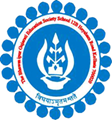 THE BGES SCHOOL (ICSE)	12B, HEYSHAM ROADKOLKATA- 700020LIST OF STUDENTS AND BOOKS OVERDUE FOR RETURN BEING CHARGED LATE FEES AS ON MONDAY 4th December’ 2017.LIBRARIANNikhil Nandy04/12/2017 ISSUE DATERETURN DATEBOOK NAMEREGN NO.STUDENT’S NAMECLASS08-11-201723-11-2017ASTERIX THE GLADIATOR2358AARUSH KUMAR YADAVV08-11-201723-11-2017JUNIOR CLASSICS2229ADITYA KOTTAKV15-11-201730-11-2017THE FIX2175SHALIN VADERAIX15-11-201730-11-2017A SONG OF MANY RIVERS2577YUVRAAJ SHAWIX